ПРОЕКТУКРАЇНА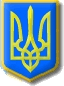 Нетішинська міська рада Хмельницької області Р І Ш Е Н Н Ятридцять _______________ сесії Нетішинської міської радиVІІ скликання__.__.2017					Нетішин				       № __/___Про внесення змін до рішення сімнадцятої сесії Нетішинської міської ради VIІ скликання від 30 вересня 2016 року № 17/796 «Про затвердження Положення про громадський бюджет (бюджет участі) у місті Нетішин»Відповідно до пункту 22 частини 1 статті 26, пункту 3 частини 4 статті 42 Закону України «Про місцеве самоврядування в Україні», Нетішинська міська рада    в и р і ш и л а:1. Унести до рішення сімнадцятої сесії Нетішинської міської ради                         VIІ скликання від 30 вересня 2016 року № 17/796 «Про затвердження Положення про громадський бюджет (бюджет участі) у місті Нетішин» такі зміни:1.1. у додатку до рішення «Положення про громадський бюджет (бюджет участі) у місті Нетішин»:- пункт 3.4. частини 3 доповнити словами «або електронному вигляді: платформа «Розумне місто - Нетішин» розділ «Громадський бюджет»;- у пункті 4.7. частини 4 після слів «на офіційному сайті Нетішинської міської ради» доповнити словами «та платформі «Розумне місто - Нетішин» розділ «Громадський бюджет»;- пункті 5.1. частини 5 доповнити словами «або платформі «Розумне місто - Нетішин» розділ «Громадський бюджет»»;- абзац 2 пункту 5.5. частини 5 доповнити словами «платформи «Розумне місто - Нетішин» розділ «Громадський бюджет»»;- абзац 4 пункту 5.6. частини 5 викласти у редакції: «заповнення електронного бланку на платформі «Розумне місто - Нетішин» розділ «Громадський бюджет»»;- пункт 7.4. частини 7 доповнити абзацом: «Інформацію щодо електронного інструменту «Громадський бюджет» можна отримати у                КП НМР «Агенція місцевого розвитку».22. Контроль за виконанням цього рішення покласти на постійну комісію міської ради з питань бюджету, фінансів, податкової та тарифної політики (Самохіна М.О.) та заступника міського голови Романюка І.В.Міський голова									О.О.Супрунюк